Зарегистрировано в Минюсте России 1 апреля 2013 г. N 27946МИНИСТЕРСТВО ЗДРАВООХРАНЕНИЯ РОССИЙСКОЙ ФЕДЕРАЦИИПРИКАЗот 29 декабря 2012 г. N 1752нОБ УТВЕРЖДЕНИИ СТАНДАРТАПЕРВИЧНОЙ МЕДИКО-САНИТАРНОЙ ПОМОЩИ ДЕТЯМПРИ ПРОПИОНОВОЙ АЦИДЕМИИВ соответствии со статьей 37 Федерального закона от 21 ноября 2011 г. N 323-ФЗ "Об основах охраны здоровья граждан в Российской Федерации" (Собрание законодательства Российской Федерации, 2011, N 48, ст. 6724; 2012, N 26, ст. 3442, 3446) приказываю:Утвердить стандарт первичной медико-санитарной помощи детям при пропионовой ацидемии согласно приложению.МинистрВ.И.СКВОРЦОВАПриложениек приказу Министерства здравоохраненияРоссийской Федерацииот 29 декабря 2012 г. N 1752нСТАНДАРТПЕРВИЧНОЙ МЕДИКО-САНИТАРНОЙ ПОМОЩИ ДЕТЯМПРИ ПРОПИОНОВОЙ АЦИДЕМИИКатегория возрастная: детиПол: любойФаза: любаяСтадия: любаяОсложнения: без осложненийВид медицинской помощи: первичная медико-санитарная помощьУсловия оказания медицинской помощи: амбулаторноФорма оказания медицинской помощи: плановаяСредние сроки лечения (количество дней): 365Код по МКБ X <*>Нозологические единицы                            E71.1  Другие виды нарушений обмена аминокислот                                   с разветвленной цепью1. Медицинские мероприятия для диагностики заболевания, состояния--------------------------------<1> Вероятность предоставления медицинских услуг или назначения лекарственных препаратов для медицинского применения (медицинских изделий), включенных в стандарт медицинской помощи, которая может принимать значения от 0 до 1, где 1 означает, что данное мероприятие проводится 100% пациентов, соответствующих данной модели, а цифры менее 1 - указанному в стандарте медицинской помощи проценту пациентов, имеющих соответствующие медицинские показания.2. Медицинские услуги для лечения заболевания, состояния и контроля за лечением3. Перечень лекарственных препаратов для медицинского применения, зарегистрированных на территории Российской Федерации, с указанием средних суточных и курсовых доз--------------------------------<*> Международная статистическая классификация болезней и проблем, связанных со здоровьем, X пересмотра.<**> Международное непатентованное или химическое наименование лекарственного препарата, а в случаях их отсутствия - торговое наименование лекарственного препарата.<***> Средняя суточная доза.<****> Средняя курсовая доза.Примечания:1. Лекарственные препараты для медицинского применения, зарегистрированные на территории Российской Федерации, назначаются в соответствии с инструкцией по применению лекарственного препарата для медицинского применения и фармакотерапевтической группой по анатомо-терапевтическо-химической классификации, рекомендованной Всемирной организацией здравоохранения, а также с учетом способа введения и применения лекарственного препарата. При назначении лекарственных препаратов для медицинского применения детям доза определяется с учетом массы тела, возраста в соответствии с инструкцией по применению лекарственного препарата для медицинского применения.2. Назначение и применение лекарственных препаратов для медицинского применения, медицинских изделий и специализированных продуктов лечебного питания, не входящих в стандарт медицинской помощи, допускаются в случае наличия медицинских показаний (индивидуальной непереносимости, по жизненным показаниям) по решению врачебной комиссии (часть 5 статьи 37 Федерального закона от 21.11.2011 N 323-ФЗ "Об основах охраны здоровья граждан в Российской Федерации" (Собрание законодательства Российской Федерации, 28.11.2011, N 48, ст. 6724; 25.06.2012, N 26, ст. 3442)).3. Граждане, имеющие в соответствии с Федеральным законом от 17.07.1999 N 178-ФЗ "О государственной социальной помощи" (Собрание законодательства Российской Федерации, 1999, N 29, ст. 3699; 2004, N 35, ст. 3607; 2006, N 48, ст. 4945; 2007, N 43, ст. 5084; 2008, N 9, ст. 817; 2008, N 29, ст. 3410; N 52, ст. 6224; 2009, N 18, ст. 2152; N 30, ст. 3739; N 52, ст. 6417; 2010, N 50, ст. 6603; 2011, N 27, ст. 3880; 2012, N 31, ст. 4322) право на получение государственной социальной помощи в виде набора социальных услуг, при оказании медицинской помощи в амбулаторных условиях обеспечиваются лекарственными препаратами для медицинского применения, включенными в Перечень лекарственных препаратов, в том числе перечень лекарственных препаратов, назначаемых по решению врачебной комиссии лечебно-профилактических учреждений, обеспечение которыми осуществляется в соответствии со стандартами медицинской помощи по рецептам врача (фельдшера) при оказании государственной социальной помощи в виде набора социальных услуг, утвержденный приказом Министерства здравоохранения и социального развития Российской Федерации от 18.09.2006 N 665 (зарегистрирован Министерством юстиции Российской Федерации 27.09.2006, регистрационный N 8322), с изменениями, внесенными приказами Министерства здравоохранения и социального развития Российской Федерации от 19.10.2007 N 651 (зарегистрирован Министерством юстиции Российской Федерации 19.10.2007, регистрационный N 10367), от 27.08.2008 N 451н (зарегистрирован Министерством юстиции Российской Федерации 10.09.2008, регистрационный N 12254), от 01.12.2008 N 690н (зарегистрирован Министерством юстиции Российской Федерации 22.12.2008, регистрационный N 12917), от 23.12.2008 N 760н (зарегистрирован Министерством юстиции Российской Федерации 28.01.2009, регистрационный N 13195) и от 10.11.2011 N 1340н (зарегистрирован Министерством юстиции Российской Федерации 23.11.2011, регистрационный N 22368).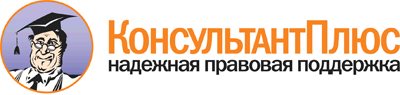  Приказ Минздрава России от 29.12.2012 N 1752н
"Об утверждении стандарта первичной медико-санитарной помощи детям при пропионовой ацидемии"
(Зарегистрировано в Минюсте России 01.04.2013 N 27946) Документ предоставлен КонсультантПлюс

www.consultant.ru 

Дата сохранения: 20.07.2017 
 Прием (осмотр, консультация) врача-специалиста                           Прием (осмотр, консультация) врача-специалиста                           Прием (осмотр, консультация) врача-специалиста                           Прием (осмотр, консультация) врача-специалиста                                Код       медицинской      услуги     Наименование медицинской            услуги             Усредненный      показатель       частоты      предоставления <1> Усредненный  показатель    кратности   применения  B01.004.001   Прием (осмотр,             консультация) врача-       гастроэнтеролога первичный 0,3             1            B01.006.001   Прием (осмотр,             консультация) врача-       генетика первичный         1               1            B01.008.001   Прием (осмотр,             консультация) врача-       дерматовенеролога          первичный                  0,2             1            B01.013.001   Прием (осмотр,             консультация) врача-       диетолога                  1               1            B01.015.003   Прием (осмотр,             консультация) врача -      детского кардиолога        первичный                  0,2             1            B01.023.001   Прием (осмотр,             консультация) врача-       невролога первичный        1               1            B01.025.001   Прием (осмотр,             консультация) врача-       нефролога первичный        0,2             1            B01.029.001   Прием (осмотр,             консультация) врача-       офтальмолога первичный     0,2             1            B01.031.003   Прием (осмотр,             консультация) врача-       педиатра участкового       первичный                  1               1            B01.035.007   Прием (осмотр,             консультация) врача-       психиатра детского         участкового первичный      0,4             1            Лабораторные методы исследования                                         Лабораторные методы исследования                                         Лабораторные методы исследования                                         Лабораторные методы исследования                                              Код       медицинской      услуги     Наименование медицинской            услуги             Усредненный      показатель       частоты      предоставления  Усредненный  показатель    кратности   применения  A09.05.012    Исследование уровня общего глобулина в крови          1               1            A09.05.013    Определение                альбумин/глобулинового     соотношения в крови        1               1            A09.05.016    Исследование уровня        аммиака в крови            0,4             1            A09.05.032    Исследование уровня общего кальция в крови            1               1            A09.05.033    Исследование уровня        неорганического фосфора в  крови                      0,8             1            A09.05.037    Исследование концентрации  водородных ионов (pH)      крови                      1               2            A09.05.046    Исследование уровня        щелочной фосфатазы в крови 0,8             1            A09.05.099    Исследование уровня        аминокислотного состава и  концентрации аминокислот в крови                      1               1            A09.05.206    Исследование уровня        ионизированного кальция в  крови                      1               1            A09.05.207    Исследование уровня        молочной кислоты в крови   0,5             1            A09.28.002    Исследование аминокислот и метаболитов в моче         1               1            A09.28.006    Исследование уровня        креатинина в моче (проба   Реберга)                   0,5             1            A09.28.021    Определение объема мочи    0,5             1            A12.05.056    Идентификация генов        0,4             1            A12.05.056.002Идентификация генов        методом полимеразной       цепной реакции             0,4             1            A26.28.003    Микробиологическое         исследование мочи на       аэробные и факультативно-  анаэробные условно-        патогенные микроорганизмы  0,7             1            B03.016.003   Общий (клинический) анализ крови развернутый          1               1            B03.016.004   Анализ крови биохимический общетерапевтический        1               1            B03.016.006   Анализ мочи общий          1               1            Инструментальные методы исследования                                     Инструментальные методы исследования                                     Инструментальные методы исследования                                     Инструментальные методы исследования                                          Код       медицинской      услуги     Наименование медицинской            услуги             Усредненный      показатель       частоты      предоставления  Усредненный  показатель    кратности   применения  A04.10.002    Эхокардиография            0,5             1            A04.23.001    Нейросонография            0,2             1            A05.10.006    Регистрация                электрокардиограммы        1               1            A05.23.001    Электроэнцефалография      0,9             1            A05.23.009    Магнитно-резонансная       томография головного мозга 0,7             1            B03.052.001   Комплексное ультразвуковое исследование внутренних    органов                    1               1            Прием (осмотр, консультация) и наблюдение врача-специалиста              Прием (осмотр, консультация) и наблюдение врача-специалиста              Прием (осмотр, консультация) и наблюдение врача-специалиста              Прием (осмотр, консультация) и наблюдение врача-специалиста                    Код        медицинской      услуги      Наименование медицинской           услуги            Усредненный      показатель       частоты      предоставления  Усредненный  показатель    кратности   применения  B01.004.002    Прием (осмотр,            консультация) врача-      гастроэнтеролога повторный0,1             1            B01.006.002    Прием (осмотр,            консультация) врача-      генетика повторный        1               1            B01.008.002    Прием (осмотр,            консультация) врача-      дерматовенеролога         повторный                 0,1             1            B01.013.002    Прием (осмотр,            консультация) врача-      диетолога повторный       1               1            B01.015.004    Прием (осмотр,            консультация) врача -     детского кардиолога       повторный                 0,2             1            B01.023.002    Прием (осмотр,            консультация) врача-      невролога повторный       0,8             4            B01.025.002    Прием (осмотр,            консультация) врача-      нефролога повторный       0,1             2            B01.031.004    Прием (осмотр,            консультация) врача-      педиатра участкового      повторный                 1               5            B01.035.008    Прием (осмотр,            консультация) врача-      психиатра детского        участкового повторный     0,2             1            B01.054.001    Осмотр (консультация)     врача-физиотерапевта      0,5             1            Наблюдение и уход за пациентом медицинскими работниками со средним       (начальным) профессиональным образованием                                Наблюдение и уход за пациентом медицинскими работниками со средним       (начальным) профессиональным образованием                                Наблюдение и уход за пациентом медицинскими работниками со средним       (начальным) профессиональным образованием                                Наблюдение и уход за пациентом медицинскими работниками со средним       (начальным) профессиональным образованием                                      Код        медицинской      услуги      Наименование медицинской           услуги            Усредненный      показатель       частоты      предоставления  Усредненный  показатель    кратности   применения  B02.031.001    Патронаж педиатрической   сестры на дому            0,4             4            Лабораторные методы исследования                                         Лабораторные методы исследования                                         Лабораторные методы исследования                                         Лабораторные методы исследования                                         Код            медицинской    услуги         Наименование медицинской  услуги                    Усредненный     показатель      частоты         предоставления  Усредненный  показатель   кратности    применения   A09.05.007     Исследование уровня железасыворотки крови           0,5             1            A09.05.012     Исследование уровня общегоглобулина в крови         0,5             1            A09.05.013     Определение               альбумин/глобулинового    соотношения в крови       0,5             1            A09.05.016     Исследование уровня       аммиака в крови           0,2             1            A09.05.032     Исследование уровня общегокальция в крови           0,5             1            A09.05.033     Исследование уровня       неорганического фосфора в крови                     0,5             1            A09.05.037     Исследование концентрации водородных ионов (pH)     крови                     0,2             4            A09.05.046     Исследование уровня       щелочной фосфатазы в крови0,5             1            A09.05.099     Исследование уровня       аминокислотного состава и концентрации аминокислот вкрови                     0,8             1            A09.05.206     Исследование уровня       ионизированного кальция в крови                     0,5             1            A09.28.006     Исследование уровня       креатинина в моче (проба  Реберга)                  0,2             1            A09.28.012     Исследование уровня       кальция в моче            0,5             1            A09.28.015     Обнаружение кетоновых тел в моче                    0,8             4            B03.016.003    Общий (клинический) анализкрови развернутый         1               4            B03.016.004    Анализ крови биохимическийобщетерапевтический       0,5             1            B03.016.006    Анализ мочи общий         1               4            Инструментальные методы исследования                                     Инструментальные методы исследования                                     Инструментальные методы исследования                                     Инструментальные методы исследования                                           Код        медицинской      услуги      Наименование медицинской           услуги            Усредненный      показатель       частоты      предоставления  Усредненный  показатель    кратности   применения  A05.23.001     Электроэнцефалография     0,2             1            B03.052.001    Комплексное ультразвуковоеисследование внутренних   органов                   0,2             1            Немедикаментозные методы профилактики, лечения и медицинской реабилитацииНемедикаментозные методы профилактики, лечения и медицинской реабилитацииНемедикаментозные методы профилактики, лечения и медицинской реабилитацииНемедикаментозные методы профилактики, лечения и медицинской реабилитации      Код        медицинской      услуги      Наименование медицинской           услуги            Усредненный      показатель       частоты      предоставления  Усредненный  показатель    кратности   применения  A13.29.003     Психологическая адаптация 1               2            A19.23.002     Лечебная физкультура при  заболеваниях центральной  нервной системы и         головного мозга           0,5             20           A19.23.002.016 Механотерапия при         заболеваниях центральной  нервной системы и         головного мозга           0,5             10           A21.23.001     Массаж при заболеваниях   центральной нервной       системы                   0,5             20           A21.30.003     Массаж при заболеваниях   нервной системы у детей   раннего возраста          0,2             40             Код        Анатомо-        терапевтическо-        химическая        классификация        Наименование       лекарственного      препарата <**> Усредненный    показатель     частоты    предоставления Единицы измерения ССД  <***> СКД  <****>A11CC  Витамин D и его     аналоги             0,2           Колекальциферол     МЕ       2000  90000 A11DA  Витамин B1          0,4           Тиамин              мг       25    1050  A11HA  Другие витаминные   препараты           0,462         Пиридоксин          мг       20    1800  Рибофлавин          мг       10    600   A12AA  Препараты кальция   0,5           Кальция глюконат    г        0,5   22,5  A16AA  Аминокислоты и их   производные         1             Левокарнитин        мг       1000  365000B05XA  Растворы            электролитов        0,2           Натрия гидрокарбонатг        0,3   3     J01CA  Пенициллины широкогоспектра действия    0,6           Ампициллин          мг       500   21000 J01XD  Производные         имидазола           0,6           Метронидазол        мг       200   8400  N03AF  Производные         карбоксамида        0,1           Карбамазепин        мг       600   219000N03AG  Производные жирных  кислот              0,1           Вальпроевая кислота мг       1500  547500N06BX  Другие              психостимуляторы и  ноотропные препараты0,9           Глицин              мг       300   54000 Гопантеновая кислотаг        1,5   90    Пирацетам           мг       800   24000 